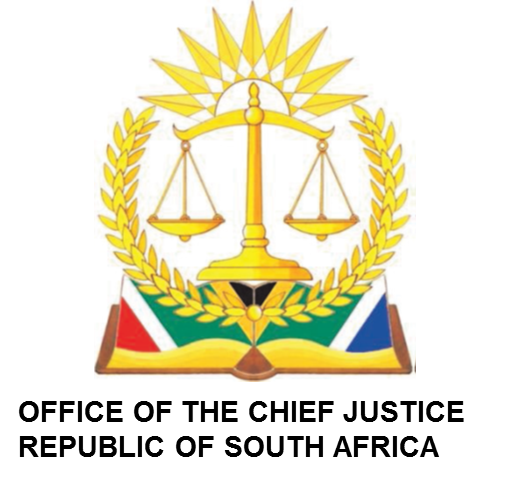 IN THE HIGH COURT OF SOUTH AFRICA MPUMALANGA DIVISION, MBOMBELA (MAIN SEAT)TUESDAY 12 MARCH 2024 FIRST CASE MANAGEMENT ROLLBEFORE THE HONOURABLE JUDGE: PHAHLAMOHLAKA AJJUDGE’S SECRETARY: ZANDILE MABUZAEMAIL ADDRESS: ZMabuza@judiciary.org.zaCIVIL COURT 2 : 08H45BEFORE THE HONOURABLE JUDGE: COETZEE AJJUDGE’S SECRETARY: MMATHAPELO RAMASIMONGEMAIL ADDRESS: MRamasimong@judiciary.org.zaCIVIL COURT: 5 : 08H30SECOND CASE MANAGEMENT ROLLBEFORE THE HONOURABLE JUDGE: PHAHLAMOHLAKA AJJUDGE’S SECRETARY: ZANDILE MABUZAEMAIL ADDRESS: ZMabuza@judiciary.org.zaCIVIL COURT 2:  08H45BEFORE THE HONOURABLE JUDGE: COETZEE AJJUDGE’S SECRETARY: MMATHAPELO RAMASIMONGEMAIL ADDRESS: MRamasimong@judiciary.org.zaCIVIL COURT 5: 08H30CIVIL TRIAL BEFORE THE HONOURABLE JUDGE: ROELOFSE AJJUDGE’S SECRETARY: NKOSANA KHITSANEEMAIL: NKhitsane@judiciary.org.zaVIRTUAL: 08H00BEFORE THE HONOURABLE JUDGE: PHAHLAMOHLAKA AJJUDGE’S SECRETARY: ZANDILE MABUZAEMAIL:  ZMabuza@judiciary.org.zaVIRTUAL: 14H00BEFORE THE HONOURABLE JUDGE: COETZEE AJJUDGE’S SECRETARY: MMATHAPELO RAMASIMONGEMAIL:  MRamasimong@judiciary.org.zaVIRTUAL: 09H15URGENT APPLICATIONSBEFORE THE HONOURABLE JUDGE: PHAHLAMOHLAKE AJJUDGE’S SECRETARY: ZANDILE MABUZAEMAIL: ZMabuza@judiciary.org.zaVIRTUAL : 10H00CRIMINAL ROLLMBOMBELABEFORE THE HONOURABLE JUDGE: VUKEYA JJUDGE’S SECRETARY: MAMOSHABI VILANEEMAIL ADDRESS: Mvilane@judiciary.org.za CRIMINAL COURT 5: 09H00BEFORE THE HONOURABLE JUDGE: ROELOFSE AJJUDGE SECRETARY: NKOSANA KHITSANE EMAIL: NKhitsane@judiciary.org.zaCRIMINAL COURT 1: 09H00CONFERENCE MASHILE JAVAILABLE JUDGE(S)NONENOCASE NONAME OF PARTIES11118/2023CEBISILE NOMTHANDAZO SHELEMBE OBO MINOR vs RAF21117/2023THEMBI MILDRED CHILOANE OBO MINOR vs RAF33159/2020ELMON BENNY MTHETHWA vs RAF42886/2023SOKO BONGIWE PATRICIA OBO MINOR vs RAFNOCASE NONAME OF PARTIES134053406/2022MABUNDA SELBY vs RAF22611/2021PINDIWE BUSISIWE MASEKO vs RAF32226/2021THANDEKILE SIBIYA vs RAFNOCASE NONAME OF PARTIES13918/2022ENOCK MALELE ENOCK vs RAF 23204/2022THABISO SABELO MATHABELA TS vs RAF32093/2021SHIRLEY SIBONGILE DIBAKWANE vs RAF42909/2021AGNESS SINDILE SHONGWE vs RAF 51287/2020SIBANDE NTOMBIKAYISE PRECIOUS vs RAF64830/2021NGOMANE THEMBA NGADZE vs RAF74140/2022GAMA DAVID MATSANE vs RAF8969/2022SHONGWE BONISIWE REJOICE obo MINOR vs RAFNOCASE NONAME OF PARTIES12535/2021MATSANE KING VUSI vs RAF21167/2023MADONSELA SIPHOSETHU A vs RAF33132/2022PHANGISA WILLIE vs RAF41689/2021LIZZY ALEWE MDLULI vs RAF52326/2019ALUCIA BUSISIWE LUKHELE obo MINOR vs RAF61612/2020SIMON DECEMBER ZWANE vs LADUMA HARDWARE (PTY) LTD73726/2019ELDER NYAKANE E obo MINOR vs RAF 82676/2019LESESE TSHEPO MPHODISHA vs RAF94626/2021NCOBILE FELICIA MASILELA vs MINISTER OF POLICE & OTHERNOCASE NONAME OF PARTIES1 589/2022KEENAN GRANT BAUMGART Vs RAF NOCASE NONAME OF PARTIES1.682/2022NYATHI FOSTAH vs ROAD ACCIDENT FUND2.1454/2019JULIANA ANTONIO obo MINOR vs ROAD ACCIDENT FUNDNOCASE NONAME OF PARTIES1.1506/2022MASHEGO SIPHIWE DORIS vs ROAD ACCIDENT FUND2.3360/2021PHIRI SAYIDI BRIAN vs ROAD ACCIDENT FUND3.4925/2022MATHEBULA OCTAVIA ASSAH vs ROAD ACCIDENT FUNDNOCASE NONAME OF PARTIES11148/22THE TRUSTEES FOR THE TIME BEING OF THE MATAFIN COMMUNITY DEVELOPMENT v/s MINISTER OF AGRICULTURE,LAND REFORM & RURAL DEVELOPMENT +122080/21ARMSTRONG MPHONYANA MASHELE v/s SHACKLETON CREDIT MANAGEMENT +2NOCASE NONAME OF PARTIESOUTCOME1.CC27/2021S  v  CLAUDE LUBISI, JOSEPH NYALUNGA, ARETHA MHLANGA & RACHEL QWEBANA    